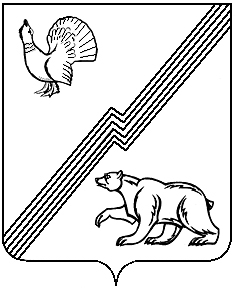 АДМИНИСТРАЦИЯ ГОРОДА ЮГОРСКАХанты-Мансийского  автономного округа – ЮгрыПОСТАНОВЛЕНИЕот 01 августа 2016  года                                                                                               № 1876Об утверждении отчета обисполнении бюджета городаЮгорска за 1 полугодие 2016 годаВ соответствии со статьей 264.2 Бюджетного кодекса Российской Федерации, Положением об отдельных вопросах организации и осуществления бюджетного процесса в городе Югорске, утвержденным решением Думы города Югорска от 26.09.2013 № 48:1. Утвердить отчёт об исполнении бюджета города Югорска за 1 полугодие 2016 года по доходам в сумме 1 483 262,2 тыс. рублей, по расходам в сумме 1 450 377,7 тыс. рублей, профицит бюджета в сумме 32 884,5 тыс. рублей.2. Утвердить показатели исполнения бюджета города Югорска за 1 полугодие 2016 года:-   по доходам по кодам классификации доходов бюджетов (приложение 1);- по расходам по разделам и подразделам классификации расходов бюджетов Российской Федерации (приложение 2);- по разделам, подразделам, целевым статьям (муниципальным программам города Югорска и непрограммным направлениям деятельности), видам расходов классификации расходов бюджетов Российской  Федерации в ведомственной структуре расходов (приложение 3);-    по муниципальным программам города Югорска (приложение 4);- по источникам внутреннего финансирования дефицита бюджета по кодам классификации источников финансирования дефицитов бюджетов (приложение 5).3. Опубликовать постановление в официальном печатном издании города Югорска и разместить на официальном сайте администрации города Югорска.4. Направить постановление в Думу города Югорска и контрольно-счетную палату города Югорска.Глава города Югорска		                     	                       		         Р.З.СалаховПриложение №1 к постановлению администрации города Югорска от 01 августа 2016 года № 1876 Исполнение бюджета города Югорска по доходам 
по кодам классификации доходов бюджетовза  1 полугодие  2016 годатыс.рублейПриложение 2к постановлениюадминистрации города Югорскаот 01 августа 2016 года № 1876 Расходы бюджета города Югорска за 1 полугодие 2016 года по разделам иподразделам классификации расходов бюджетовтыс. рублейПриложение 3к постановлениюадминистрации города Югорскаот 01 августа 2016 года № 1876 Расходы бюджета города Югорска за 1 полугодие 2016 года по ведомственной структуре расходов бюджетов                                                                                                                                                тыс. рублейПриложение № 4 к постановлению администрации города Югорска от 01 августа 2016 года № 1876 Расходы бюджета города Югорска за 1 полугодие 2016 года по муниципальным программам города Югорскатыс.рублейПриложение № 5к постановлениюадминистрации города Югорскаот 01 августа 2016 года № 1876 Исполнение бюджета города Югорскапо источникам финансирования дефицита бюджетапо кодам классификации источников финансирования дефицитов бюджетовза  1 полугодие 2016 годатыс.рублейКод дохода по бюджетной классификацииНаименование доходовУточненный план на годИсполнено за 1 полугодие 2016 года% испол-нения12345ХДоходы бюджета - Всего2 982 868,01 483 262,249,7000 1 00 00000 00 0000 000Налоговые и неналоговые доходы1 010 755,7540 700,153,5000 1 01 00000 00 0000 000Налоги на прибыль, доходы750 167,5393 440,052,4000 1 01 02000 01 0000 110Налог на доходы физических лиц750 167,5393 440,052,4000 1 03 00000 00 0000 000Налоги на товары (работы, услуги), реализуемые на территории Российской Федерации15 104,89 785,064,8000 1 03 02000 01 0000 110Акцизы по подакцизным товарам (продукции), производимым на территории Российской Федерации15 104,89 785,064,8000 1 05 00000 00 0000 000Налоги на совокупный доход95 451,254 078,556,7000 1 05 01000 00 0000 110Налог, взимаемый в связи с применением упрощенной системы налогообложения56 186,436 008,264,1000 1 05 02000 02 0000 110Единый налог на вмененный доход для отдельных видов деятельности36 400,015 588,342,8000 1 05 03000 01 0000 110Единый сельскохозяйственный налог377,0333,588,5000 1 05 04000 02 0000 110Налог, взимаемый в связи с применением патентной системы налогообложения2 487,82 148,586,4000 1 06 00000 00 0000 000Налоги на имущество47 824,023 463,149,1000 1 06 01000 00 0000 110Налог на имущество физических лиц13 122,01 002,37,6000 1 06 06000 00 0000 110Земельный налог34 702,022 460,864,7000 1 08 00000 00 0000 000Государственная пошлина4 560,62 522,655,3000 1 08 03010 01 0000 110Государственная пошлина по делам, рассматриваемым в судах общей юрисдикции, мировыми судьями (за исключением Верховного Суда Российской Федерации)4 540,62 517,655,4000 1 08 07150 01 0000 110Государственная пошлина за выдачу разрешения на установку рекламной конструкции20,05,025,0000 1 11 00000 00 0000 000Доходы от использования имущества, находящегося в государственной и муниципальной собственности64 212,534 346,053,5000 1 11 01040 04 0000 120Доходы в виде прибыли, приходящейся на доли в уставных (складочных) капиталах хозяйственных товариществ и обществ, или дивидендов по акциям, принадлежащим городским округам150,017,111,4000 1 11 05000 00 0000 120Доходы, получаемые в виде арендной либо иной платы за передачу в возмездное пользование государственного и муниципального имущества (за исключением имущества бюджетных и автономных учреждений, а также имущества государственных и муниципальных унитарных предприятий, в том числе казенных)50 962,528 022,755,0000 1 11 09000 00 0000 120Прочие доходы от использования имущества и прав, находящихся в государственной и муниципальной собственности (за исключением имущества бюджетных и автономных учреждений, а также имущества государственных и муниципальных унитарных предприятий, в том числе казенных)13 100,06 306,248,1000 1 12 00000 00 0000 000Платежи при пользовании природными ресурсами2 871,23 134,5109,2000 1 12 01000 01 0000 120Плата за негативное воздействие на окружающую среду2 871,23 134,5109,2000 1 13 00000 00 0000 000Доходы от оказания платных услуг (работ) и компенсации затрат государства250,0295,2118,1000 1 14 00000 00 0000 000Доходы от продажи материальных и нематериальных активов26 166,216 491,263,0000 1 14 01000 00 0000 410Доходы от продажи квартир24 000,013 677,457,0000 1 14 02000 00 0000 000Доходы от реализации имущества, находящегося в государственной и муниципальной собственности (за исключением движимого имущества бюджетных и автономных учреждений, а также имущества государственных и муниципальных унитарных предприятий, в том числе казенных)250,0413,4165,4000 1 14 06000 00 0000 430Доходы от продажи земельных участков, находящихся в государственной и муниципальной собственности1 916,22 400,4125,3000 1 16 00000 00 0000 000Штрафы, санкции, возмещение ущерба4 147,73 144,075,8000 2 00 00000 00 0000 000Безвозмездные поступления1 972 112,3942 562,147,8000 2 02 00000 00 0000 000Безвозмездные поступления от других бюджетов бюджетной системы Российской Федерации1 971 732,3944 804,547,9000 2 02 01000 00 0000 151Дотации бюджетам бюджетной системы Российской Федерации153 929,776 964,950,0000 2 02 01003 04 0000 151Дотации бюджетам городских округов на поддержку мер по обеспечению сбалансированности бюджетов153 929,776 964,950,0000 2 02 02000 00 0000 151Субсидии бюджетам бюджетной системы  Российской Федерации (межбюджетные субсидии)612 730,8203 759,533,3000 2 02 03000 00 0000 151Субвенции бюджетам бюджетной системы Российской Федерации1 202 357,6662 203,055,1000 2 02 04000 00 0000 151Иные межбюджетные трансферты2 714,21 877,169,2000 2 07 00000 00 0000 000Прочие безвозмездные поступления380,0380,0100,0000 2 19 00000 00 0000 000Возврат остатков субсидий, субвенций и иных межбюджетных трансфертов, имеющих целевое назначение, прошлых лет0,0-2 622,4НаименованиеРазделПодразделСумма на 2016 годИсполнено за 1 полугодие 2016 года% исполнения123456ОБЩЕГОСУДАРСТВЕННЫЕ ВОПРОСЫ01280 978,2156 739,455,8Функционирование высшего должностного лица субъекта Российской Федерации и муниципального образования01024 050,03 067,375,7Функционирование законодательных (представительных) органов государственной власти и представительных органов муниципальных образований010318 181,611 181,961,5Функционирование Правительства Российской Федерации, высших исполнительных органов государственной власти субъектов Российской Федерации, местных администраций010496 470,059 280,461,4Судебная система0105233,60,00,0Обеспечение деятельности финансовых, налоговых и таможенных органов и органов финансового (финансово-бюджетного) надзора010635 976,021 725,660,4Обеспечение проведения выборов и референдумов01072 000,00,00,0Резервные фонды01111 000,00,00,0Другие общегосударственные вопросы0113123 067,061 484,249,9НАЦИОНАЛЬНАЯ ОБОРОНА023 200,02 720,085,0Мобилизационная и вневойсковая подготовка02033 200,02 720,085,0НАЦИОНАЛЬНАЯ БЕЗОПАСНОСТЬ И ПРАВООХРАНИТЕЛЬНАЯ ДЕЯТЕЛЬНОСТЬ035 919,43 232,154,6Органы юстиции03044 361,62 082,547,8Защита населения и территории от чрезвычайных ситуаций природного и техногенного характера, гражданская оборона030960,018,130,1Другие вопросы в области национальной безопасности и правоохранительной деятельности03141 497,81 131,575,5НАЦИОНАЛЬНАЯ ЭКОНОМИКА04494 157,9208 760,342,2Общеэкономические вопросы04012 127,4858,040,3Сельское хозяйство и рыболовство0405178 909,6104 194,658,2Лесное хозяйство040727 527,812 108,644,0Транспорт040815 000,07 050,047,0Дорожное хозяйство (дорожные фонды)0409220 307,564 234,629,2Связь и информатика041016 126,27 320,045,4Другие вопросы в области национальной экономики041234 159,412 994,538,0ЖИЛИЩНО-КОММУНАЛЬНОЕ ХОЗЯЙСТВО05341 373,1101 245,329,7Жилищное хозяйство0501118 498,33 904,33,3Коммунальное хозяйство050294 933,449 295,351,9Благоустройство050388 985,924 572,927,6Другие вопросы в области жилищно-коммунального хозяйства050538 955,523 472,860,3ОХРАНА ОКРУЖАЮЩЕЙ СРЕДЫ06560,0121,223,1Охрана объектов растительного и животного мира и среды их обитания0603524,0121,223,1Другие вопросы в области охраны окружающей среды060536,00,00,0ОБРАЗОВАНИЕ071 397 042,4739 065,852,9Дошкольное образование0701272 375,8129 634,047,6Общее образование0702992 030,2534 909,953,9Молодежная политика и оздоровление детей070757 194,531 364,354,8Другие вопросы в области образования070975 441,943 157,657,2КУЛЬТУРА, КИНЕМАТОГРАФИЯ08127 810,161 576,672,2Культура0801121 036,157 162,447,2Другие вопросы в области культуры, кинематографии08046 774,04 414,165,2СОЦИАЛЬНАЯ ПОЛИТИКА10119 480,645 951,138,5Пенсионное обеспечение10015 671,24 096,872,2Социальное обеспечение населения100319 019,910 007,452,6Охрана семьи и детства100482 792,026 510,732,0Другие вопросы в области социальной политики100611 997,55 336,244,5ФИЗИЧЕСКАЯ КУЛЬТУРА И СПОРТ11253 132,2106 068,741,9Физическая культура110125 930,014 936,957,6Массовый спорт1102227 202,291 131,840,1СРЕДСТВА МАССОВОЙ ИНФОРМАЦИИ1219 073,014 015,533,9Другие вопросы в области средств массовой информации120419 073,014 015,533,9ОБСЛУЖИВАНИЕ ГОСУДАРСТВЕННОГО И МУНИЦИПАЛЬНОГО ДОЛГА1328 500,010 881,838,2Обслуживание государственного внутреннего и муниципального долга130128 500,010 881,838,2ВСЕГО3 071 226,91 450 377,747,2НаименованиеВедРзПрЦСРВрСумма на годИсполнено за 1 полугодие 2016 года% исполненияДума города Югорска01028 133,118 657,566,3Общегосударственные вопросы0100127 289,618 179,166,6Функционирование высшего должностного лица субъекта Российской Федерации и муниципального образования01001022 815,22 815,2100,0Высшее должностное лицо города Югорска010010240100020302 815,22 815,2100,0Фонд оплаты труда государственных (муниципальных) органов010010240100020301212 341,22 341,2100,0Взносы по обязательному социальному страхованию на выплаты денежного содержания и иные выплаты работникам государственных (муниципальных) органов01001024010002030129473,9473,9100,0Функционирование законодательных (представительных) органов государственной власти и представительных органов муниципальных образований010010318 181,611 181,961,5Расходы на обеспечение функций органов местного самоуправления0100103401000204015 322,69 056,659,1Фонд оплаты труда государственных (муниципальных) органов0100103401000204012110 982,66 715,661,1Иные выплаты персоналу государственных (муниципальных) органов, за исключением фонда оплаты труда010010340100020401221 361,7359,726,4Взносы по обязательному социальному страхованию на выплаты денежного содержания и иные выплаты работникам государственных (муниципальных) органов010010340100020401292 470,61 830,774,1Закупка товаров, работ, услуг в сфере информационно-коммуникационных технологий0100103401000204024258,612,020,5Прочая закупка товаров, работ и услуг для обеспечения государственных (муниципальных) нужд01001034010002040244449,1138,530,8Председатель Думы города Югорска010010340100021101 332,9607,145,5Фонд оплаты труда государственных (муниципальных) органов010010340100021101211 151,0517,945,0Иные выплаты персоналу государственных (муниципальных) органов, за исключением фонда оплаты труда0100103401000211012290,578,386,5Взносы по обязательному социальному страхованию на выплаты денежного содержания и иные выплаты работникам государственных (муниципальных) органов0100103401000211012991,410,911,9Депутат Думы города Югорска010010340100021201 517,11 517,1100,0Фонд оплаты труда государственных (муниципальных) органов010010340100021201211 214,91 214,9100,0Взносы по обязательному социальному страхованию на выплаты денежного содержания и иные выплаты работникам государственных (муниципальных) органов01001034010002120129302,2302,2100,0Прочие мероприятия органов местного самоуправления010010340100024009,01,213,3Уплата налога на имущество организаций и земельного налога010010340100024008519,01,213,3Обеспечение деятельности финансовых, налоговых и таможенных органов и органов финансового (финансово-бюджетного) надзора01001065 470,03 512,264,2Расходы на обеспечение функций органов местного самоуправления010010640100020401 700,01 062,562,5Фонд оплаты труда государственных (муниципальных) органов010010640100020401211 287,2813,563,2Иные выплаты персоналу государственных (муниципальных) органов, за исключением фонда оплаты труда01001064010002040122117,20,00,0Взносы по обязательному социальному страхованию на выплаты денежного содержания и иные выплаты работникам государственных (муниципальных) органов01001064010002040129295,7248,984,2Председатель контрольно-счетной палаты города Югорска и его заместитель010010640100022503 770,02 449,865,0Фонд оплаты труда государственных (муниципальных) органов010010640100022501212 972,31 945,265,4Иные выплаты персоналу государственных (муниципальных) органов, за исключением фонда оплаты труда01001064010002250122117,20,00,0Взносы по обязательному социальному страхованию на выплаты денежного содержания и иные выплаты работникам государственных (муниципальных) органов01001064010002250129680,6504,574,1Другие общегосударственные вопросы0100113822,9669,881,4Прочие мероприятия органов местного самоуправления01001134010002400600,0493,382,2Прочая закупка товаров, работ и услуг для обеспечения государственных (муниципальных) нужд01001134010002400244230,0143,162,2Уплата иных платежей01001134010002400853370,0350,294,6Единовременное денежное вознаграждение к благодарственному письму главы города Югорска010011340100716012,92,9100,0Иные выплаты населению010011340100716013602,92,9100,0Единовременные выплаты гражданам, награжденным почетной грамотой Думы города Югорска, почетной грамотой и благодарностью главы города Югорска, знаком «За заслуги перед городом Югорском»01001134010072621220,0173,678,9Публичные нормативные выплаты гражданам несоциального характера01001134010072621330220,0173,678,9Национальная экономика01004143,4105,373,4Связь и информатика0100410143,4105,373,4Услуги в области информационных технологий01004104010020070143,4105,373,4Закупка товаров, работ, услуг в сфере информационно-коммуникационных технологий01004104010020070242143,4105,373,4Средства массовой информации01012700,0373,153,3Другие вопросы в области средств массовой информации0101204700,0373,153,3Прочие мероприятия органов местного самоуправления01012044010002400700,0373,153,3Прочая закупка товаров, работ и услуг для обеспечения государственных (муниципальных) нужд01012044010002400244700,0373,153,3Администрация города Югорска040554 445,3310 575,056,0Общегосударственные вопросы04001210 850,6116 816,755,4Функционирование высшего должностного лица субъекта Российской Федерации и муниципального образования04001021 234,8252,120,4Высшее должностное лицо города Югорска040010216101020301 234,8252,120,4Фонд оплаты труда государственных (муниципальных) органов04001021610102030121734,8198,327,0Иные выплаты персоналу государственных (муниципальных) органов, за исключением фонда оплаты труда04001021610102030122100,00,00,0Взносы по обязательному социальному страхованию на выплаты денежного содержания и иные выплаты работникам государственных (муниципальных) органов04001021610102030129400,053,813,5Функционирование Правительства Российской Федерации, высших исполнительных органов государственной власти субъектов Российской Федерации, местных администраций040010496 470,059 280,461,4Расходы на обеспечение функций органов местного самоуправления0400104161010204092 300,056 529,161,2Фонд оплаты труда государственных (муниципальных) органов0400104161010204012165 297,642 004,864,3Иные выплаты персоналу государственных (муниципальных) органов, за исключением фонда оплаты труда040010416101020401225 775,11 411,324,4Взносы по обязательному социальному страхованию на выплаты денежного содержания и иные выплаты работникам государственных (муниципальных) органов0400104161010204012917 000,010 788,963,5Закупка товаров, работ, услуг в сфере информационно-коммуникационных технологий040010416101020402422 360,51 222,551,8Прочая закупка товаров, работ и услуг для обеспечения государственных (муниципальных) нужд040010416101020402441 866,81 101,659,0Глава администрации муниципального образования040010416101020804 170,02 751,366,0Фонд оплаты труда государственных (муниципальных) органов040010416101020801213 450,02 233,564,7Иные выплаты персоналу государственных (муниципальных) органов, за исключением фонда оплаты труда04001041610102080122100,071,071,0Взносы по обязательному социальному страхованию на выплаты денежного содержания и иные выплаты работникам государственных (муниципальных) органов04001041610102080129620,0446,872,1Судебная система0400105233,60,00,0Осуществление полномочий по составлению (изменению) списков кандидатов в присяжные заседатели федеральных судов общей юрисдикции в Российской Федерации04001051310451200233,60,00,0Прочая закупка товаров, работ и услуг для обеспечения государственных (муниципальных) нужд04001051310451200244233,60,00,0Обеспечение проведения выборов и референдумов04001072 000,00,00,0Проведение выборов в городе Югорске040010740800209902 000,00,00,0Специальные расходы040010740800209908802 000,00,00,0Другие общегосударственные вопросы0400113110 912,257 284,251,6Субвенции на осуществление полномочий по созданию и обеспечению деятельности административных комиссий040011313103842501 559,2662,442,5Фонд оплаты труда государственных (муниципальных) органов04001131310384250121866,4459,253,0Иные выплаты персоналу государственных (муниципальных) органов, за исключением фонда оплаты труда04001131310384250122100,00,00,0Взносы по обязательному социальному страхованию на выплаты денежного содержания и иные выплаты работникам государственных (муниципальных) органов04001131310384250129412,3142,634,6Закупка товаров, работ, услуг в сфере информационно-коммуникационных технологий0400113131038425024266,823,034,4Прочая закупка товаров, работ и услуг для обеспечения государственных (муниципальных) нужд04001131310384250244113,737,733,2Субвенции на осуществление полномочий по образованию и организации деятельности комиссий по делам несовершеннолетних и защите их прав040011313105842705 074,72 264,744,6Фонд оплаты труда государственных (муниципальных) органов040011313105842701212 758,21 390,450,4Иные выплаты персоналу государственных (муниципальных) органов, за исключением фонда оплаты труда04001131310584270122386,2249,764,7Взносы по обязательному социальному страхованию на выплаты денежного содержания и иные выплаты работникам государственных (муниципальных) органов04001131310584270129730,0390,253,5Закупка товаров, работ, услуг в сфере информационно-коммуникационных технологий04001131310584270242140,456,039,9Прочая закупка товаров, работ и услуг для обеспечения государственных (муниципальных) нужд040011313105842702441 059,9178,416,8Реализация мероприятий04001131400499990200,00,00,0Прочая закупка товаров, работ и услуг для обеспечения государственных (муниципальных) нужд04001131400499990244200,00,00,0Расходы на обеспечение деятельности (оказание услуг) муниципальных учреждений0400113161010059054 655,227 840,550,9Фонд оплаты труда учреждений0400113161010059011135 166,618 564,952,8Иные выплаты персоналу учреждений, за исключением фонда оплаты труда040011316101005901121 724,01 007,158,4Взносы по обязательному социальному страхованию на выплаты по оплате труда работников и иные выплаты работникам учреждений0400113161010059011910 175,74 934,548,5Закупка товаров, работ, услуг в сфере информационно-коммуникационных технологий040011316101005902421 661,5568,834,2Прочая закупка товаров, работ и услуг для обеспечения государственных (муниципальных) нужд040011316101005902445 405,92 597,848,1Пособия, компенсации и иные социальные выплаты гражданам, кроме публичных нормативных обязательств04001131610100590321129,824,619,0Уплата налога на имущество организаций и земельного налога04001131610100590851380,3139,336,6Уплата прочих налогов, сборов0400113161010059085211,43,530,7Прочие мероприятия органов местного самоуправления040011316101024003 184,71 413,444,4Прочая закупка товаров, работ и услуг для обеспечения государственных (муниципальных) нужд04001131610102400244471,0117,825,0Уплата налога на имущество организаций и земельного налога040011316101024008512 698,71 285,547,6Уплата прочих налогов, сборов0400113161010240085215,010,167,3Расходы на содержание и обеспечение деятельности органов местного самоуправления040011316101092414 691,31 985,142,3Закупка товаров, работ, услуг в сфере информационно-коммуникационных технологий04001131610109241242150,043,328,9Прочая закупка товаров, работ и услуг для обеспечения государственных (муниципальных) нужд040011316101092412444 541,31 941,842,8Единовременное денежное вознаграждение к благодарственному письму главы города Югорска04001131610171601847,131,03,7Иные выплаты населению04001131610171601360847,131,03,7Единовременные выплаты гражданам, награжденным почетной грамотой Думы города Югорска, почетной грамотой и благодарностью главы города Югорска, знаком «За заслуги перед городом Югорском»04001131610172621230,035,615,5Публичные нормативные выплаты гражданам несоциального характера04001131610172621330230,035,615,5Предоставление субсидий организациям04001131730161100100,00,00,0Субсидии юридическим лицам (кроме некоммерческих организаций), индивидуальным предпринимателям, физическим лицам - производителям товаров, работ, услуг04001131730161100810100,00,00,0Реализация мероприятий04001132000199990400,0118,429,6Прочая закупка товаров, работ и услуг для обеспечения государственных (муниципальных) нужд04001132000199990244400,0118,429,6Реализация мероприятий0400113200029999015,03,724,7Прочая закупка товаров, работ и услуг для обеспечения государственных (муниципальных) нужд0400113200029999024415,03,724,7Реализация мероприятий0400113200039999038,00,00,0Прочая закупка товаров, работ и услуг для обеспечения государственных (муниципальных) нужд0400113200039999024438,00,00,0Реализация мероприятий04001132000499990132,00,00,0Прочая закупка товаров, работ и услуг для обеспечения государственных (муниципальных) нужд04001132000499990244132,00,00,0Расходы на обеспечение функций органов местного самоуправления0400113220040204039 540,022 929,558,0Фонд оплаты труда государственных (муниципальных) органов0400113220040204012129 911,317 619,858,9Иные выплаты персоналу государственных (муниципальных) органов, за исключением фонда оплаты труда040011322004020401222 735,6753,027,5Взносы по обязательному социальному страхованию на выплаты денежного содержания и иные выплаты работникам государственных (муниципальных) органов040011322004020401296 893,14 556,866,1Субвенции на проведение Всероссийской сельскохозяйственной переписи в 2016 году04001134040053910245,00,00,0Закупка товаров, работ, услуг в сфере информационно-коммуникационных технологий040011340400539102425,40,00,0Прочая закупка товаров, работ и услуг для обеспечения государственных (муниципальных) нужд04001134040053910244239,60,00,0Национальная оборона040023 200,02 720,085,0Мобилизационная и вневойсковая подготовка04002033 200,02 720,085,0Осуществление первичного воинского учета на территориях, где отсутствуют военные комиссариаты040020316101511803 200,02 720,085,0Фонд оплаты труда государственных (муниципальных) органов040020316101511801212 234,01 969,488,2Взносы по обязательному социальному страхованию на выплаты денежного содержания и иные выплаты работникам государственных (муниципальных) органов04002031610151180129966,0750,677,7Национальная безопасность и правоохранительная деятельность040034 539,42 132,147,0Органы юстиции04003044 361,62 082,547,7Осуществление переданных органам государственной власти субъектов Российской Федерации в соответствии с пунктом 1 статьи 4 Федерального закона от 15 ноября 1997 года № 143-ФЗ «Об актах гражданского состояния» полномочий Российской Федерации на государственную регистрацию актов гражданского состояния040030416101593003 231,21 587,249,1Фонд оплаты труда государственных (муниципальных) органов040030416101593001212 255,21 147,950,9Взносы по обязательному социальному страхованию на выплаты денежного содержания и иные выплаты работникам государственных (муниципальных) органов04003041610159300129976,0439,345,0Осуществление переданных органам государственной власти субъектов Российской Федерации в соответствии с пунктом 1 статьи 4 Федерального закона от 15 ноября 1997 года № 143-ФЗ «Об актах гражданского состояния» полномочий Российской Федерации на государственную регистрацию актов гражданского состояния за счет средств бюджета автономного округа040030416101D93001 130,4495,443,8Фонд оплаты труда государственных (муниципальных) органов040030416101D9300121318,7318,7100,0Иные выплаты персоналу государственных (муниципальных) органов, за исключением фонда оплаты труда040030416101D9300122347,712,63,6Закупка товаров, работ, услуг в сфере информационно-коммуникационных технологий040030416101D9300242122,635,328,8Прочая закупка товаров, работ и услуг для обеспечения государственных (муниципальных) нужд040030416101D9300244341,4128,937,8Защита населения и территории от чрезвычайных ситуаций природного и техногенного характера, гражданская оборона040030960,018,130,2Реализация мероприятий0400309161019999060,018,130,2Прочая закупка товаров, работ и услуг для обеспечения государственных (муниципальных) нужд0400309161019999024460,018,130,2Другие вопросы в области национальной безопасности и правоохранительной деятельности0400314117,831,526,7Субсидии на создание условий для деятельности народных дружин0400314131028230082,431,538,2Иные выплаты, за исключением фонда оплаты труда государственных (муниципальных) органов, лицам, привлекаемым согласно законодательству для выполнения отдельных полномочий0400314131028230012367,427,640,9Прочая закупка товаров, работ и услуг для обеспечения государственных (муниципальных) нужд0400314131028230024415,04,026,7Софинансирование мероприятий по созданию условий для деятельности народных дружин040031413102S230035,40,00,0Иные выплаты, за исключением фонда оплаты труда государственных (муниципальных) органов, лицам, привлекаемым согласно законодательству для выполнения отдельных полномочий040031413102S230012335,40,00,0Национальная экономика04004206 284,2121 587,658,9Сельское хозяйство и рыболовство0400405175 636,6102 734,358,5Субвенции на проведение мероприятий по предупреждению и ликвидации болезней животных, их лечению, защите населения от болезней, общих для человека и животных0400405100038420041,00,00,0Фонд оплаты труда государственных (муниципальных) органов0400405100038420012128,60,00,0Взносы по обязательному социальному страхованию на выплаты денежного содержания и иные выплаты работникам государственных (муниципальных) органов0400405100038420012912,40,00,0Субвенции на поддержку животноводства, переработки и реализации продукции животноводства04004051630184150162 388,490 607,555,8Фонд оплаты труда государственных (муниципальных) органов0400405163018415012130,730,7100,0Взносы по обязательному социальному страхованию на выплаты денежного содержания и иные выплаты работникам государственных (муниципальных) органов040040516301841501299,39,3100,0Субсидии юридическим лицам (кроме некоммерческих организаций), индивидуальным предпринимателям, физическим лицам - производителям товаров, работ, услуг04004051630184150810162 348,490 567,555,8Субвенции на поддержку мясного скотоводства, переработки и реализации продукции мясного скотоводства040040516301841609 107,28 026,888,1Субсидии юридическим лицам (кроме некоммерческих организаций), индивидуальным предпринимателям, физическим лицам - производителям товаров, работ, услуг040040516301841608109 107,28 026,888,1Субвенции на поддержку малых форм хозяйствования040040516301841703 500,03 500,0100,0Субсидии юридическим лицам (кроме некоммерческих организаций), индивидуальным предпринимателям, физическим лицам - производителям товаров, работ, услуг040040516301841708103 500,03 500,0100,0Субвенции на предоставление субсидий организациям на 1 килограмм реализованного и (или) отгруженного на собственную переработку молока040040516301R0430600,0600,0100,0Субсидии юридическим лицам (кроме некоммерческих организаций), индивидуальным предпринимателям, физическим лицам - производителям товаров, работ, услуг040040516301R0430810600,0600,0100,0Связь и информатика040041012 595,05 858,846,5Прочие мероприятия органов местного самоуправления04004101610102400350,0138,039,4Закупка товаров, работ, услуг в сфере информационно-коммуникационных технологий04004101610102400242350,0138,039,4Услуги в области информационных технологий04004101610120070895,0396,044,2Закупка товаров, работ, услуг в сфере информационно-коммуникационных технологий04004101610120070242895,0396,044,2Расходы на обеспечение деятельности (оказание услуг) муниципальных учреждений040041016401005908 873,23 942,644,4Субсидии автономным учреждениям на финансовое обеспечение государственного (муниципального) задания на оказание государственных (муниципальных) услуг (выполнение работ)040041016401005906218 873,23 942,644,4Софинансирование на развитие многофункциональных центров предоставления государственных и муниципальных услуг040041016401S2360126,80,00,0Субсидии автономным учреждениям на иные цели040041016401S2360622126,80,00,0Услуги в области информационных технологий04004101710120070179,467,937,8Закупка товаров, работ, услуг в сфере информационно-коммуникационных технологий04004101710120070242179,467,937,8Услуги в области информационных технологий04004101710220070648,8163,425,2Закупка товаров, работ, услуг в сфере информационно-коммуникационных технологий04004101710220070242648,8163,425,2Реализация мероприятий04004101710399990778,9611,078,4Закупка товаров, работ, услуг в сфере информационно-коммуникационных технологий04004101710399990242740,1591,679,9Прочая закупка товаров, работ и услуг для обеспечения государственных (муниципальных) нужд0400410171039999024438,819,450,0Услуги в области информационных технологий04004101710420070742,9539,972,7Закупка товаров, работ, услуг в сфере информационно-коммуникационных технологий04004101710420070242742,9539,972,7Другие вопросы в области национальной экономики040041218 052,612 994,572,0Предоставление субсидий организациям0400412162016110068,268,2100,0Субсидии юридическим лицам (кроме некоммерческих организаций), индивидуальным предпринимателям, физическим лицам - производителям товаров, работ, услуг0400412162016110081068,268,2100,0Субсидии на государственную поддержку малого и среднего предпринимательства040041216201823805 259,83 009,157,2Прочая закупка товаров, работ и услуг для обеспечения государственных (муниципальных) нужд04004121620182380244200,0200,0100,0Субсидии юридическим лицам (кроме некоммерческих организаций), индивидуальным предпринимателям, физическим лицам - производителям товаров, работ, услуг040041216201823808105 059,82 809,155,5Софинансирование расходов на государственную поддержку малого и среднего предпринимательства040041216201S2380276,9271,998,2Субсидии юридическим лицам (кроме некоммерческих организаций), индивидуальным предпринимателям, физическим лицам - производителям товаров, работ, услуг040041216201S2380810276,9271,998,2Субсидии на развитие многофункциональных центров предоставления государственных и муниципальных услуг040041216401823601 141,00,00,0Субсидии автономным учреждениям на иные цели040041216401823606221 141,00,00,0Субсидии на предоставление государственных услуг в многофункциональных центрах предоставления государственных и муниципальных услуг 040041216401823709 272,08 676,493,6Субсидии автономным учреждениям на финансовое обеспечение государственного (муниципального) задания на оказание государственных (муниципальных) услуг (выполнение работ)040041216401823706219 272,08 676,493,6Субвенции на осуществление отдельных государственных полномочий в сфере трудовых отношений и государственного управления охраной труда040041216501841201 914,7849,044,3Фонд оплаты труда государственных (муниципальных) органов04004121650184120121867,8511,759,0Иные выплаты персоналу государственных (муниципальных) органов, за исключением фонда оплаты труда04004121650184120122153,581,353,0Взносы по обязательному социальному страхованию на выплаты денежного содержания и иные выплаты работникам государственных (муниципальных) органов04004121650184120129237,2153,364,6Закупка товаров, работ, услуг в сфере информационно-коммуникационных технологий04004121650184120242179,729,616,5Прочая закупка товаров, работ и услуг для обеспечения государственных (муниципальных) нужд04004121650184120244476,573,115,3Реализация мероприятий04004121650299990120,0120,0100,0Специальные расходы04004121650299990880120,0120,0100,0Жилищно-коммунальное хозяйство0400531 961,417 090,153,5Другие вопросы в области жилищно-коммунального хозяйства040050531 961,417 090,153,5Субвенции на реализацию полномочий, указанных в пунктах 3.1, 3.2 статьи 2 Закона Ханты-Мансийского автономного округа – Югры от 31 марта 2009 года № 36-оз «О наделении органов местного самоуправления муниципальных образований Ханты-Мансийского автономного округа – Югры отдельными государственными полномочиями для обеспечения жилыми помещениями отдельных категорий граждан, определенных федеральным законодательством»040050511204842201,40,00,0Прочая закупка товаров, работ и услуг для обеспечения государственных (муниципальных) нужд040050511204842202441,40,00,0Расходы на обеспечение функций органов местного самоуправления0400505121030204031 960,017 090,153,5Фонд оплаты труда государственных (муниципальных) органов0400505121030204012123 796,012 838,454,0Иные выплаты персоналу государственных (муниципальных) органов, за исключением фонда оплаты труда040050512103020401221 862,2524,928,2Взносы по обязательному социальному страхованию на выплаты денежного содержания и иные выплаты работникам государственных (муниципальных) органов040050512103020401296 301,83 726,959,1Охрана окружающей среды0400629,10,00,0Другие вопросы в области охраны окружающей среды040060529,10,00,0Иные межбюджетные трансферты на премирование победителей экологических конкурсов0400605150038513029,10,00,0Иные выплаты персоналу государственных (муниципальных) органов, за исключением фонда оплаты труда0400605150038513012221,50,00,0Взносы по обязательному социальному страхованию на выплаты денежного содержания и иные выплаты работникам государственных (муниципальных) органов040060515003851301297,60,00,0Образование0400710 225,06 456,563,1Молодежная политика и оздоровление детей040070710 225,06 456,563,1Расходы на обеспечение функций органов местного самоуправления0400707071060204010 225,06 456,563,1Фонд оплаты труда государственных (муниципальных) органов040070707106020401217 715,04 913,163,7Иные выплаты персоналу государственных (муниципальных) органов, за исключением фонда оплаты труда04007070710602040122602,0141,823,6Взносы по обязательному социальному страхованию на выплаты денежного содержания и иные выплаты работникам государственных (муниципальных) органов040070707106020401291 908,01 401,773,5Культура, кинематография040086 774,04 414,165,2Другие вопросы в области культуры, кинематографии04008046 774,04 414,165,2Расходы на обеспечение функций органов местного самоуправления040080405007020406 430,04 344,767,6Фонд оплаты труда государственных (муниципальных) органов040080405007020401214 815,03 036,963,1Иные выплаты персоналу государственных (муниципальных) органов, за исключением фонда оплаты труда04008040500702040122367,075,120,5Взносы по обязательному социальному страхованию на выплаты денежного содержания и иные выплаты работникам государственных (муниципальных) органов040080405007020401291 248,01 232,698,8Субвенции на осуществление полномочий по хранению, комплектованию, учету и использованию архивных документов, относящихся к государственной собственности Ханты-Мансийского автономного округа-Югры04008041610184100344,069,520,2Закупка товаров, работ, услуг в сфере информационно-коммуникационных технологий04008041610184100242116,632,628,0Прочая закупка товаров, работ и услуг для обеспечения государственных (муниципальных) нужд04008041610184100244227,436,916,2Социальная политика0401062 058,625 637,841,3Пенсионное обеспечение04010015 671,24 096,872,2Дополнительная пенсия за выслугу лет040100121003716025 606,24 070,572,6Пособия, компенсации и иные социальные выплаты гражданам, кроме публичных нормативных обязательств040100121003716023215 606,24 070,572,6Реализация мероприятий0401001210039999065,026,440,6Прочая закупка товаров, работ и услуг для обеспечения государственных (муниципальных) нужд0401001210039999024465,026,440,6Социальное обеспечение населения04010038 384,52 562,630,6Единовременная материальная помощь гражданам, попавшим в трудную жизненную ситуацию04010032100171606433,5276,763,8Пособия, компенсации и иные социальные выплаты гражданам, кроме публичных нормативных обязательств04010032100171606321433,5276,763,8Оказание экстренной материальной и финансовой поддержки населения04010032100171607425,014,43,4Пособия, компенсации и иные социальные выплаты гражданам, кроме публичных нормативных обязательств04010032100171607321425,014,43,4Выплаты в связи с юбилейными датами (55 лет и старше) пенсионерам, ушедшим на пенсию из бюджетных организаций04010032100172614392,0244,662,4Пособия, компенсации, меры социальной поддержки по публичным нормативным обязательствам04010032100172614313392,0244,662,4Выплаты ко Дню города Югорска - гражданам из числа первопроходцев, старожил города, работавших в п. Комсомольский с 1962-1970 годы040100321001726151 848,80,00,0Пособия, компенсации, меры социальной поддержки по публичным нормативным обязательствам040100321001726153131 848,80,00,0Выплаты к юбилейным датам долгожителям, достигшим 80-летнего возраста и старше0401003210017261650,013,026,0Пособия, компенсации, меры социальной поддержки по публичным нормативным обязательствам0401003210017261631350,013,026,0Единовременная материальная помощь гражданам на организацию похорон инвалидов и участников Великой Отечественной войны0401003210017261723,05,825,2Пособия, компенсации, меры социальной поддержки по публичным нормативным обязательствам0401003210017261731323,05,825,2Реализация мероприятий04010032100199990200,00,00,0Пособия, компенсации и иные социальные выплаты гражданам, кроме публичных нормативных обязательств04010032100199990321200,00,00,0Ежемесячное денежное вознаграждение Почетным гражданам города Югорска040100321002726113 445,71 794,552,1Пособия, компенсации, меры социальной поддержки по публичным нормативным обязательствам040100321002726113133 445,71 794,552,1Компенсация стоимости проезда Почетным гражданам, прибывшим для участия в праздновании «Дня города Югорска»04010032100272612100,00,00,0Пособия, компенсации, меры социальной поддержки по публичным нормативным обязательствам04010032100272612313100,00,00,0Единовременная материальная помощь гражданам на организацию похорон Почетных граждан0401003210027261311,50,00,0Пособия, компенсации, меры социальной поддержки по публичным нормативным обязательствам0401003210027261331311,50,00,0Компенсация стоимости подписки на газету «Югорский вестник»04010032100371605450,00,00,0Приобретение товаров, работ, услуг в пользу граждан в целях их социального обеспечения04010032100371605323450,00,00,0Компенсация расходов на проведение газификации жилых помещений, не находящихся в муниципальной собственности0401003210037261830,00,00,0Пособия, компенсации, меры социальной поддержки по публичным нормативным обязательствам0401003210037261831330,00,00,0Компенсация расходов на оплату стоимости проезда к месту получения медицинской помощи и обратно категориям лиц, получающим медицинскую помощь в рамках программы государственных гарантий оказания гражданам Российской Федерации, проживающим на территории Ханты-Мансийского округа-Югры, бесплатной помощи если необходимые услуги не могут быть предоставлены по месту проживания04010032100372619400,0192,948,2Пособия, компенсации, меры социальной поддержки по публичным нормативным обязательствам04010032100372619313400,0192,948,2Реализация мероприятий04010032100399990575,020,73,6Прочая закупка товаров, работ и услуг для обеспечения государственных (муниципальных) нужд0401003210039999024475,020,727,6Приобретение товаров, работ, услуг в пользу граждан в целях их социального обеспечения04010032100399990323500,00,00,0Охрана семьи и детства040100436 005,413 642,137,9Субвенции на предоставление дополнительных мер социальной поддержки детям-сиротам и детям, оставшимся без попечения родителей, лицам из числа детей-сирот и детей, оставшихся без попечения родителей, усыновителям, приемным родителям0401004030018406035 374,813 642,138,6Прочая закупка товаров, работ и услуг для обеспечения государственных (муниципальных) нужд0401004030018406024435 374,813 642,138,6Субвенции на предоставление дополнительных мер социальной поддержки детям-сиротам и детям, оставшимся без попечения родителей, лицам из числа детей-сирот и детей, оставшихся без попечения родителей, усыновителям, приемным родителям04010040300384060630,60,00,0Приобретение товаров, работ, услуг в пользу граждан в целях их социального обеспечения04010040300384060323630,60,00,0Другие вопросы в области социальной политики040100611 997,55 336,244,5Субвенции на осуществление деятельности по опеке и попечительству0401006030028407011 768,85 336,245,3Фонд оплаты труда государственных (муниципальных) органов040100603002840701217 872,13 634,846,2Иные выплаты персоналу государственных (муниципальных) органов, за исключением фонда оплаты труда04010060300284070122841,3384,245,7Взносы по обязательному социальному страхованию на выплаты денежного содержания и иные выплаты работникам государственных (муниципальных) органов040100603002840701292 361,61 020,143,2Закупка товаров, работ, услуг в сфере информационно-коммуникационных технологий04010060300284070242329,7113,034,3Прочая закупка товаров, работ и услуг для обеспечения государственных (муниципальных) нужд04010060300284070244364,1184,250,6Субвенции на обеспечение дополнительных гарантий прав на жилое помещение детей-сирот и детей, оставшихся без попечения родителей, лиц из числа детей-сирот и детей, оставшихся без попечения родителей04010060300384090228,70,00,0Фонд оплаты труда государственных (муниципальных) органов04010060300384090121159,70,00,0Взносы по обязательному социальному страхованию на выплаты денежного содержания и иные выплаты работникам государственных (муниципальных) органов0401006030038409012969,00,00,0Физическая культура и спорт04011150,077,651,7Физическая культура0401101150,077,651,7Реализация мероприятий04011010600499990150,077,651,7Иные выплаты, за исключением фонда оплаты труда государственных (муниципальных) органов, лицам, привлекаемым согласно законодательству для выполнения отдельных полномочий04011010600499990123150,077,651,7Средства массовой информации0401218 373,013 642,574,3Другие вопросы в области средств массовой информации040120418 373,013 642,574,3Предоставление субсидий организациям0401204172016110012 693,09 400,074,1Субсидии юридическим лицам (кроме некоммерческих организаций), индивидуальным предпринимателям, физическим лицам - производителям товаров, работ, услуг0401204172016110081012 693,09 400,074,1Реализация мероприятий040120417201999905 680,04 242,574,7Прочая закупка товаров, работ и услуг для обеспечения государственных (муниципальных) нужд040120417201999902445 540,04 102,574,1Премии и гранты04012041720199990350140,0140,0100,0Департамент финансов администрации города Югорска05063 070,030 403,948,2Общегосударственные вопросы0500131 506,018 213,457,8Обеспечение деятельности финансовых, налоговых и таможенных органов и органов финансового (финансово-бюджетного) надзора050010630 506,018 213,459,7Расходы на обеспечение функций органов местного самоуправления0500106190010204030 506,018 213,459,7Фонд оплаты труда государственных (муниципальных) органов0500106190010204012122 500,013 724,661,0Иные выплаты персоналу государственных (муниципальных) органов, за исключением фонда оплаты труда050010619001020401222 076,3905,643,6Взносы по обязательному социальному страхованию на выплаты денежного содержания и иные выплаты работникам государственных (муниципальных) органов050010619001020401295 772,93 574,361,9Закупка товаров, работ, услуг в сфере информационно-коммуникационных технологий0500106190010204024216,90,00,0Прочая закупка товаров, работ и услуг для обеспечения государственных (муниципальных) нужд05001061900102040244137,68,96,5Уплата прочих налогов, сборов050010619001020408522,30,00,0Уплата иных платежей050010619001020408530,00,0Резервные фонды05001111 000,00,00,0Реализация мероприятий050011119001999901 000,00,00,0Резервные средства050011119001999908701 000,00,00,0Национальная экономика050043 064,01 308,842,7Связь и информатика05004103 064,01 308,842,7Услуги в области информационных технологий050041019003200703 064,01 308,842,7Закупка товаров, работ, услуг в сфере информационно-коммуникационных технологий050041019003200702423 064,01 308,842,7Обслуживание государственного и муниципального долга0501328 500,010 881,838,2Обслуживание государственного внутреннего и муниципального долга050130128 500,010 881,838,2Реализация мероприятий0501301190029999028 500,010 881,838,2Обслуживание муниципального долга0501301190029999073028 500,010 881,838,2Департамент муниципальной собственности и градостроительства администрации города Югорска070203 802,839 657,119,5Общегосударственные вопросы0700110 900,03 455,231,7Другие общегосударственные вопросы070011310 900,03 455,231,7Реализация мероприятий0700113220019999010 900,03 455,231,7Прочая закупка товаров, работ и услуг для обеспечения государственных (муниципальных) нужд0700113220019999024410 500,03 355,232,0Уплата прочих налогов, сборов07001132200199990852400,0100,025,0Национальная экономика0700450 834,719 130,337,6Лесное хозяйство070040727 527,912 108,644,0Расходы на обеспечение деятельности (оказание услуг) муниципальных учреждений0700407150020059027 527,912 108,644,0Субсидии автономным учреждениям на финансовое обеспечение государственного (муниципального) задания на оказание государственных (муниципальных) услуг (выполнение работ)0700407150020059062126 973,512 108,644,9Субсидии автономным учреждениям на иные цели07004071500200590622554,40,00,0Дорожное хозяйство (дорожные фонды)07004097 000,07 000,0100,0Строительство и реконструкция объектов муниципальной собственности070040918001421107 000,07 000,0100,0Бюджетные инвестиции в объекты капитального строительства государственной (муниципальной) собственности070040918001421104147 000,07 000,0100,0Связь и информатика0700410200,021,710,9Услуги в области информационных технологий07004102200120070200,021,710,9Закупка товаров, работ, услуг в сфере информационно-коммуникационных технологий07004102200120070242200,021,710,9Другие вопросы в области национальной экономики070041216 106,80,00,0Субсидии на реализацию полномочий в области строительства, градостроительной деятельности и жилищных отношений (градостроительная деятельность)0700412111018217113 000,00,00,0Прочая закупка товаров, работ и услуг для обеспечения государственных (муниципальных) нужд0700412111018217124413 000,00,00,0Софинансирование реализации полномочий в области градостроительной деятельности070041211101S21711 606,80,00,0Прочая закупка товаров, работ и услуг для обеспечения государственных (муниципальных) нужд070041211101S21712441 606,80,00,0Реализация мероприятий070041222002999901 500,00,00,0Прочая закупка товаров, работ и услуг для обеспечения государственных (муниципальных) нужд070041222002999902441 500,00,00,0Жилищно-коммунальное хозяйство07005120 722,18 743,17,2Жилищное хозяйство0700501115 422,13 443,13,0Субсидии на реализацию полномочий в области строительства, градостроительной деятельности и жилищных отношений (приобретение жилья, в целях реализации муниципальными образованиями автономного округа (городскими округами и муниципальными районами) полномочий в области жилищных отношений, установленных законодательством Российской Федерации07005011120582172102 787,33 098,83,0Бюджетные инвестиции на приобретение объектов недвижимого имущества в государственную (муниципальную) собственность07005011120582172412102 787,33 098,83,0Приобретение жилья07005011120582172412102 787,33 098,83,0Софинансирование реализации полномочий в области жилищных отношений070050111205S217212 634,8344,32,7Бюджетные инвестиции на приобретение объектов недвижимого имущества в государственную (муниципальную) собственность070050111205S217241212 634,8344,32,7Приобретение жилья070050111205S217241212 634,8344,32,7Другие вопросы в области жилищно-коммунального хозяйства07005055 300,05 300,0100,0Реализация мероприятий070050522001999905 300,05 300,0100,0Субсидии юридическим лицам (кроме некоммерческих организаций), индивидуальным предпринимателям, физическим лицам - производителям товаров, работ, услуг070050522001999908105 300,05 300,0100,0Охрана окружающей среды07006234,014,96,4Охрана объектов растительного и животного мира и среды их обитания0700603234,014,96,4Реализация мероприятий0700603150019999030,014,949,7Прочая закупка товаров, работ и услуг для обеспечения государственных (муниципальных) нужд0700603150019999024430,014,949,7Иные межбюджетные трансферты на премирование победителей экологических конкурсов07006031500385130204,00,00,0Прочая закупка товаров, работ и услуг для обеспечения государственных (муниципальных) нужд07006031500385130244204,00,00,0Социальная политика0701021 112,08 313,739,4Социальное обеспечение населения070100310 635,47 444,870,0Мероприятия подпрограммы «Обеспечение жильем молодых семей» федеральной целевой программы «Жилище» на 2015-2020 годы070100311201502001 361,3952,970,0Субсидии гражданам на приобретение жилья070100311201502003221 361,3952,970,0Софинансирование мероприятий подпрограммы «Обеспечение жильем молодых семей» федеральной целевой программы «Жилище» на 2015 - 2020 годы070100311201L0200531,8372,270,0Субсидии гражданам на приобретение жилья070100311201L0200322531,8372,270,0Субсидии на мероприятия подпрограммы «Обеспечение жильем молодых семей» федеральной целевой программы «Жилище» на 2015 – 2020 годы070100311201R02008 742,36 119,670,0Субсидии гражданам на приобретение жилья070100311201R02003228 742,36 119,670,0Охрана семьи и детства070100410 476,6868,98,3Субвенции на предоставление жилых помещений детям-сиротам и детям, оставшимся без попечения родителей, лицам из их числа по договорам найма специализированных жилых помещений070100403004R082010 476,6868,98,3Бюджетные инвестиции на приобретение объектов недвижимого имущества в государственную (муниципальную) собственность070100403004R082041210 476,6868,98,3Управление образования администрации города Югорска2301 339 261,3703 478,652,5Национальная экономика23004223,825,511,4Общеэкономические вопросы2300401100,00,00,0Иные межбюджетные трансферты на реализацию мероприятий по содействию трудоустройству граждан23004010720385060100,00,00,0Фонд оплаты труда учреждений2300401072038506011176,80,00,0Взносы по обязательному социальному страхованию на выплаты по оплате труда работников и иные выплаты работникам учреждений2300401072038506011923,20,00,0Связь и информатика2300410123,825,520,6Услуги в области информационных технологий23004100200420070123,825,520,6Закупка товаров, работ, услуг в сфере информационно-коммуникационных технологий23004100200420070242123,825,520,6Охрана окружающей среды23006146,916,311,1Охрана объектов растительного и животного мира и среды их обитания2300603140,016,311,6Реализация мероприятий2300603150019999080,016,320,4Субсидии бюджетным учреждениям на иные цели2300603150019999061280,016,320,4Иные межбюджетные трансферты на премирование победителей экологических конкурсов2300603150038513060,00,00,0Прочая закупка товаров, работ и услуг для обеспечения государственных (муниципальных) нужд2300603150038513024460,00,00,0Другие вопросы в области охраны окружающей среды23006056,90,00,0Иные межбюджетные трансферты на премирование победителей экологических конкурсов230060515003851306,90,00,0Иные выплаты персоналу государственных (муниципальных) органов, за исключением фонда оплаты труда230060515003851301225,30,00,0Взносы по обязательному социальному страхованию на выплаты денежного содержания и иные выплаты работникам государственных (муниципальных) органов230060515003851301291,60,00,0Образование230071 302 580,6691 437,153,1Дошкольное образование2300701260 630,8129 633,949,7Расходы на обеспечение деятельности (оказание услуг) муниципальных учреждений2300701020020059061 085,828 183,346,1Субсидии автономным учреждениям на финансовое обеспечение государственного (муниципального) задания на оказание государственных (муниципальных) услуг (выполнение работ)2300701020020059062160 210,528 183,346,8Субсидии автономным учреждениям на иные цели23007010200200590622875,30,00,0Субвенции на реализацию дошкольными образовательными организациями основных общеобразовательных программ дошкольного образования23007010200284020198 590,3100 726,950,7Субсидии автономным учреждениям на финансовое обеспечение государственного (муниципального) задания на оказание государственных (муниципальных) услуг (выполнение работ)23007010200284020621192 049,197 621,750,8Субсидии юридическим лицам (кроме некоммерческих организаций), индивидуальным предпринимателям, физическим лицам - производителям товаров, работ, услуг230070102002840208106 541,23 105,247,5Расходы на обеспечение деятельности (оказание услуг) муниципальных учреждений23007010200700590954,7723,875,8Субсидии автономным учреждениям на иные цели23007010200700590622954,7723,875,8Общее образование2300702959 342,2516 344,053,8Реализация мероприятий23007020200199990752,5350,846,6Прочая закупка товаров, работ и услуг для обеспечения государственных (муниципальных) нужд23007020200199990244349,25,41,5Субсидии бюджетным учреждениям на иные цели23007020200199990612403,3345,485,6Расходы на обеспечение деятельности (оказание услуг) муниципальных учреждений23007020200200590200 945,7104 595,452,1Субсидии бюджетным учреждениям на финансовое обеспечение государственного (муниципального) задания на оказание государственных (муниципальных) услуг (выполнение работ)23007020200200590611196 821,0104 595,453,1Субсидии бюджетным учреждениям на иные цели230070202002005906124 124,70,00,0Субсидия некоммерческим организациям, не являющимся казенными учреждениями23007020200261601983,8447,045,4Субсидии некоммерческим организациям (за исключением государственных (муниципальных) учреждений)23007020200261601630983,8447,045,4Субсидии на повышение оплаты труда работников муниципальных учреждений культуры и дополнительного образования детей в целях реализации Указов Президента Российской Федерации от 7 мая 2012 года № 597 «О мероприятиях по реализации государственной социальной политики», 1 июня 2012 года № 761 «О национальной стратегии действий в интересах детей на 2012–2017 годы»230070202002824406 757,61 375,020,3Субсидии бюджетным учреждениям на финансовое обеспечение государственного (муниципального) задания на оказание государственных (муниципальных) услуг (выполнение работ)230070202002824406116 757,61 375,020,3Субсидии на дополнительное финансовое обеспечение мероприятий по организации питания обучающихся2300702020028246028 603,514 113,949,3Субсидии бюджетным учреждениям на финансовое обеспечение государственного (муниципального) задания на оказание государственных (муниципальных) услуг (выполнение работ)2300702020028246061128 265,613 926,449,3Субсидии некоммерческим организациям (за исключением государственных (муниципальных) учреждений)23007020200282460630337,9187,555,5Субвенции на реализацию основных общеобразовательных программ23007020200284010681 584,5376 834,955,3Субсидии бюджетным учреждениям на финансовое обеспечение государственного (муниципального) задания на оказание государственных (муниципальных) услуг (выполнение работ)23007020200284010611674 021,6372 034,955,2Субсидии некоммерческим организациям (за исключением государственных (муниципальных) учреждений)230070202002840106307 562,94 800,063,5Субвенции на социальную поддержку отдельных категорий обучающихся в муниципальных общеобразовательных организациях, частных общеобразовательных организациях, осуществляющих образовательную деятельность по имеющим государственную аккредитацию основным общеобразовательным программам2300702020028403022 385,714 507,964,8Субсидии бюджетным учреждениям на финансовое обеспечение государственного (муниципального) задания на оказание государственных (муниципальных) услуг (выполнение работ)2300702020028403061121 841,414 205,465,0Субсидии некоммерческим организациям (за исключением государственных (муниципальных) учреждений)23007020200284030630544,3302,555,6Субвенции на информационное обеспечение общеобразовательных организаций в части доступа к образовательным ресурсам сети «Интернет»230070202002840400001 367,5433,431,7Субсидии бюджетным учреждениям на финансовое обеспечение государственного (муниципального) задания на оказание государственных (муниципальных) услуг (выполнение работ)230070202002840406111 283,8391,430,5Субсидии некоммерческим организациям (за исключением государственных (муниципальных) учреждений)2300702020028404063083,742,050,2Иные межбюджетные трансферты на реализацию мероприятий по поддержке российского казачества23007020200285110000500,00,00,0Субсидии бюджетным учреждениям на финансовое обеспечение государственного (муниципального) задания на оказание государственных (муниципальных) услуг (выполнение работ)23007020200285110611500,00,00,0Иные межбюджетные трансферты на реализацию проекта, признанного победителем конкурсного отбора образовательных организаций, имеющих статус региональных инновационных площадок23007020200285220000300,00,00,0Субсидии бюджетным учреждениям на финансовое обеспечение государственного (муниципального) задания на оказание государственных (муниципальных) услуг (выполнение работ)23007020200285220611300,00,00,0Софинансирование обязательств на повышение оплаты труда отдельных категорий работников муниципальных учреждений культуры и дополнительного образования детей в целях реализации указов Президента Российской Федерации от 7 мая 2012 года № 597 «О мероприятиях по реализации государственной социальной политики», 1 июня 2012 года № 761 «О национальной стратегии действий в интересах детей на 2012–2017 годы»230070202002S2440355,70,00,0Субсидии бюджетным учреждениям на финансовое обеспечение государственного (муниципального) задания на оказание государственных (муниципальных) услуг (выполнение работ)230070202002S2440611355,70,00,0Иные межбюджетные трансферты на организацию и проведение единого государственного экзамена2300702020038502050,017,234,4Иные выплаты персоналу учреждений, за исключением фонда оплаты труда230070202003850201124,61,941,3Иные выплаты персоналу государственных (муниципальных) органов, за исключением фонда оплаты труда230070202003850201223,00,310,0Прочая закупка товаров, работ и услуг для обеспечения государственных (муниципальных) нужд2300702020038502024442,415,035,4Возмещение расходов по найму, аренде жилого помещения приглашенным специалистам из другой местности23007020200571603334,0291,387,2Пособия, компенсации и иные социальные выплаты гражданам, кроме публичных нормативных обязательств23007020200571603321334,0291,387,2Расходы на обеспечение деятельности (оказание услуг) муниципальных учреждений2300702020060059012 964,52 250,217,4Иные выплаты персоналу учреждений, за исключением фонда оплаты труда2300702020060059011274,366,389,2Прочая закупка товаров, работ и услуг для обеспечения государственных (муниципальных) нужд230070202006005902442 025,7984,948,6Субсидии бюджетным учреждениям на иные цели2300702020060059061210 864,51 199,011,0Расходы на обеспечение деятельности (оказание услуг) муниципальных учреждений230070202007005901 427,21 127,279,0Субсидии бюджетным учреждениям на иные цели230070202007005906121 427,21 127,279,0Реализация мероприятий2300702140039999030,00,00,0Субсидии бюджетным учреждениям на иные цели2300702140039999061230,00,00,0Молодежная политика и оздоровление детей23007077 165,72 301,632,1Мероприятия по организации отдыха и оздоровления детей2300707010012001062,729,547,0Субсидии бюджетным учреждениям на иные цели2300707010012001061262,729,547,0Мероприятия по организации отдыха и оздоровления детей23007070100420010627,1263,842,1Прочая закупка товаров, работ и услуг для обеспечения государственных (муниципальных) нужд23007070100420010244242,4100,041,3Субсидии бюджетным учреждениям на финансовое обеспечение государственного (муниципального) задания на оказание государственных (муниципальных) услуг (выполнение работ)23007070100420010611361,5149,041,2Субсидии бюджетным учреждениям на иные цели230070701004200106128,40,00,0Субсидии некоммерческим организациям (за исключением государственных (муниципальных) учреждений)2300707010042001063014,814,8100,0Субсидии на организацию питания детей в возрасте от 6 до 17 лет (включительно) в лагерях с дневным пребыванием детей, в возрасте от 8 до 17 лет (включительно) - в палаточных лагерях230070701004820500003 885,51 003,925,8Субсидии бюджетным учреждениям на финансовое обеспечение государственного (муниципального) задания на оказание государственных (муниципальных) услуг (выполнение работ)230070701004820506113 885,51 003,925,8Софинансирование организации питания детей в возрасте от 6 до 17 лет (включительно) в лагерях с дневным пребыванием детей230070701004S20500002 590,41 004,438,8Субсидии бюджетным учреждениям на финансовое обеспечение государственного (муниципального) задания на оказание государственных (муниципальных) услуг (выполнение работ)230070701004S2050611268,4264,698,6Субсидии бюджетным учреждениям на иные цели230070701004S20506122 322,0739,831,9Другие вопросы в области образования230070975 441,943 157,657,2Адресная поддержка студентов из числа целевого набора в ВУЗы на педагогические специальности2300709020017160830,00,00,0Иные выплаты населению2300709020017160836030,00,00,0Поощрение и поддержка способной и талантливой молодежи23007090200171609572,0217,538,0Иные выплаты населению23007090200171609360572,0217,538,0Реализация мероприятий230070902001999901 598,1546,434,2Закупка товаров, работ, услуг в сфере информационно-коммуникационных технологий2300709020019999024227,90,00,0Прочая закупка товаров, работ и услуг для обеспечения государственных (муниципальных) нужд23007090200199990244504,193,218,5Субсидии бюджетным учреждениям на иные цели23007090200199990612907,5410,645,2Субсидии автономным учреждениям на иные цели23007090200199990622158,642,626,9Реализация мероприятий2300709020039999045,00,00,0Прочая закупка товаров, работ и услуг для обеспечения государственных (муниципальных) нужд2300709020039999024445,00,00,0Реализация мероприятий230070902004999903 095,01 671,654,0Прочая закупка товаров, работ и услуг для обеспечения государственных (муниципальных) нужд230070902004999902443 095,01 671,654,0Расходы на обеспечение деятельности (оказание услуг) муниципальных учреждений2300709020050059053 587,231 662,359,1Фонд оплаты труда учреждений2300709020050059011134 738,722 064,963,5Иные выплаты персоналу учреждений, за исключением фонда оплаты труда230070902005005901122 344,3634,627,1Взносы по обязательному социальному страхованию на выплаты по оплате труда работников и иные выплаты работникам учреждений230070902005005901199 863,35 959,960,4Закупка товаров, работ, услуг в сфере информационно-коммуникационных технологий230070902005005902421 867,61 205,564,5Прочая закупка товаров, работ и услуг для обеспечения государственных (муниципальных) нужд230070902005005902444 590,71 752,338,2Уплата налога на имущество организаций и земельного налога23007090200500590851160,740,925,5Уплата прочих налогов, сборов2300709020050059085221,94,219,2Расходы на обеспечение функций органов местного самоуправления2300709020050204015 073,68 248,854,7Фонд оплаты труда государственных (муниципальных) органов2300709020050204012111 060,06 338,357,3Иные выплаты персоналу государственных (муниципальных) органов, за исключением фонда оплаты труда23007090200502040122938,1262,828,0Взносы по обязательному социальному страхованию на выплаты денежного содержания и иные выплаты работникам государственных (муниципальных) органов230070902005020401292 765,01 548,756,0Закупка товаров, работ, услуг в сфере информационно-коммуникационных технологий23007090200502040242210,971,734,0Прочая закупка товаров, работ и услуг для обеспечения государственных (муниципальных) нужд2300709020050204024493,526,328,1Уплата налога на имущество организаций и земельного налога230070902005020408510,00,0Уплата прочих налогов, сборов230070902005020408526,11,016,4Субвенции на выплату компенсации части родительской платы за присмотр и уход за детьми в образовательных организациях, реализующих образовательные программы дошкольного образования230070902005840501 441,0811,056,3Фонд оплаты труда учреждений230070902005840501111 107,0644,358,2Взносы по обязательному социальному страхованию на выплаты по оплате труда работников и иные выплаты работникам учреждений23007090200584050119334,0166,649,9Социальная политика2301036 310,011 999,733,0Охрана семьи и детства230100436 310,011 999,733,0Субвенции на выплату компенсации части родительской платы за присмотр и уход за детьми в образовательных организациях, реализующих образовательные программы дошкольного образования2301004020058405036 310,011 999,733,0Пособия, компенсации, меры социальной поддержки по публичным нормативным обязательствам2301004020058405031336 310,011 999,733,0Управление культуры администрации города Югорска240121 111,757 238,047,3Охрана окружающей среды2400646,046,0100,0Охрана объектов растительного и животного мира и среды их обитания240060346,046,0100,0Реализация мероприятий2400603150019999046,046,0100,0Субсидии бюджетным учреждениям на иные цели2400603150019999061246,046,0100,0Образование2400729,629,6100,0Молодежная политика и оздоровление детей240070729,629,6100,0Мероприятия по организации отдыха и оздоровления детей2400707010042001029,629,6100,0Субсидии бюджетным учреждениям на иные цели2400707010042001061214,814,8100,0Субсидии автономным учреждениям на иные цели2400707010042001062214,814,8100,0Культура, кинематография24008121 036,157 162,447,2Культура2400801121 036,157 162,447,2Реализация мероприятий2400801040019999050,027,655,2Субсидии бюджетным учреждениям на иные цели2400801040019999061250,027,655,2Расходы на обеспечение деятельности (оказание услуг) муниципальных учреждений24008010500100590800,0450,056,3Субсидии бюджетным учреждениям на финансовое обеспечение государственного (муниципального) задания на оказание государственных (муниципальных) услуг (выполнение работ)24008010500100590611800,0450,056,3Комплектование книжных фондов библиотек муниципальных образований и государственных библиотек городов Москвы и Санкт-Петербурга240080105001514409,20,00,0Субсидии бюджетным учреждениям на финансовое обеспечение государственного (муниципального) задания на оказание государственных (муниципальных) услуг (выполнение работ)240080105001514406119,20,00,0Субсидия на модернизацию общедоступных муниципальных библиотек24008010500182070913,4775,184,9Субсидии бюджетным учреждениям на финансовое обеспечение государственного (муниципального) задания на оказание государственных (муниципальных) услуг (выполнение работ)24008010500182070611714,5576,280,6Субсидии бюджетным учреждениям на иные цели24008010500182070612198,9198,9100,0Софинансирование расходов на модернизацию общедоступных муниципальных библиотек в сфере культуры240080105001S2070161,2110,368,4Субсидии бюджетным учреждениям на финансовое обеспечение государственного (муниципального) задания на оказание государственных (муниципальных) услуг (выполнение работ)240080105001S2070611147,196,265,4Субсидии бюджетным учреждениям на иные цели240080105001S207061214,114,1100,0Расходы на обеспечение деятельности (оказание услуг) муниципальных учреждений240080105003005904 200,01 808,343,1Субсидии бюджетным учреждениям на финансовое обеспечение государственного (муниципального) задания на оказание государственных (муниципальных) услуг (выполнение работ)240080105003005906111 000,0583,458,3Субсидии бюджетным учреждениям на иные цели24008010500300590612150,0114,376,2Субсидии автономным учреждениям на финансовое обеспечение государственного (муниципального) задания на оказание государственных (муниципальных) услуг (выполнение работ)240080105003005906213 050,01 110,636,4Иные межбюджетные трансферты на реализацию мероприятий по стимулированию культурного разнообразия в автономном округе24008010500385190200,0100,050,0Субсидии автономным учреждениям на финансовое обеспечение государственного (муниципального) задания на оказание государственных (муниципальных) услуг (выполнение работ)24008010500385190621200,0100,050,0Реализация мероприятий24008010500399990400,00,00,0Прочая закупка товаров, работ и услуг для обеспечения государственных (муниципальных) нужд24008010500399990244400,00,00,0Расходы на обеспечение деятельности (оказание услуг) муниципальных учреждений24008010500400590400,0187,947,0Субсидии бюджетным учреждениям на иные цели24008010500400590612400,0187,947,0Расходы на обеспечение деятельности (оказание услуг) муниципальных учреждений2400801050050059094 599,945 337,447,9Субсидии бюджетным учреждениям на финансовое обеспечение государственного (муниципального) задания на оказание государственных (муниципальных) услуг (выполнение работ)2400801050050059061133 073,514 898,345,0Субсидии автономным учреждениям на финансовое обеспечение государственного (муниципального) задания на оказание государственных (муниципальных) услуг (выполнение работ)2400801050050059062161 526,430 439,149,5Субсидии на повышение оплаты труда работников муниципальных учреждений культуры и дополнительного образования детей в целях реализации Указов Президента Российской Федерации от 7 мая 2012 года № 597 «О мероприятиях по реализации государственной социальной политики», 1 июня 2012 года № 761 «О национальной стратегии действий в интересах детей на 2012–2017 годы»240080105005824407 505,33 700,049,3Субсидии бюджетным учреждениям на финансовое обеспечение государственного (муниципального) задания на оказание государственных (муниципальных) услуг (выполнение работ)240080105005824406112 998,31 479,049,3Субсидии автономным учреждениям на финансовое обеспечение государственного (муниципального) задания на оказание государственных (муниципальных) услуг (выполнение работ)240080105005824406214 507,02 221,049,3Софинансирование обязательств на повышение оплаты труда отдельных категорий работников муниципальных учреждений культуры и дополнительного образования детей в целях реализации указов Президента Российской Федерации от 7 мая 2012 года № 597 «О мероприятиях по реализации государственной социальной политики», 1 июня 2012 года № 761 «О национальной стратегии действий в интересах детей на 2012–2017 годы»240080105005S2440395,10,00,0Субсидии бюджетным учреждениям на финансовое обеспечение государственного (муниципального) задания на оказание государственных (муниципальных) услуг (выполнение работ)240080105005S2440611157,80,00,0Субсидии автономным учреждениям на финансовое обеспечение государственного (муниципального) задания на оказание государственных (муниципальных) услуг (выполнение работ)240080105005S2440621237,30,00,0Реализация мероприятий240080105006999904 300,01 826,242,5Прочая закупка товаров, работ и услуг для обеспечения государственных (муниципальных) нужд240080105006999902444 300,01 826,242,5Расходы на обеспечение деятельности (оказание услуг) муниципальных учреждений24008010500800590150,069,946,6Субсидии автономным учреждениям на иные цели24008010500800590622150,069,946,6Расходы на обеспечение деятельности (оказание услуг) муниципальных учреждений240080105009005902 277,01 843,180,9Субсидии бюджетным учреждениям на иные цели24008010500900590612600,0540,090,0Субсидии автономным учреждениям на иные цели240080105009005906221 677,01 303,177,7Иные межбюджетные трансферты на реализацию наказов избирателей депутатам Думы Ханты-Мансийского автономного округа-Югры24008010500985160545,0545,0100,0Субсидии автономным учреждениям на иные цели24008010500985160622545,0545,0100,0Расходы на обеспечение деятельности (оказание услуг) муниципальных учреждений240080105010005902 500,0381,815,3Субсидии бюджетным учреждениям на иные цели24008010501000590612600,0281,847,0Субсидии автономным учреждениям на иные цели240080105010005906221 900,0100,05,3Субсидии на развитие общественной инфраструктуры и реализацию приоритетных направлений развития муниципальных образований Ханты-Мансийского автономного округа – Югры240080105010824301 584,00,00,0Субсидии автономным учреждениям на иные цели240080105010824306221 584,00,00,0Софинансирование расходов, связанных с развитием общественной инфраструктуры и реализацией приоритетных направлений развития муниципального образования240080105010S243016,00,00,0Субсидии автономным учреждениям на иные цели240080105010S243062216,00,00,0Реализация мероприятий2400801140059999030,00,00,0Субсидии бюджетным учреждениям на иные цели2400801140059999061230,00,00,0Управление социальной политики администрации города Югорска28098 256,654 506,855,5Национальная безопасность и правоохранительная деятельность280031 380,01 100,079,7Другие вопросы в области национальной безопасности и правоохранительной деятельности28003141 380,01 100,079,7Мероприятия по профилактике правонарушений в сфере безопасности дорожного движения280031413101200601 380,01 100,079,7Субсидии автономным учреждениям на иные цели280031413101200606221 380,01 100,079,7Национальная экономика280042 027,4858,042,3Общеэкономические вопросы28004012 027,4858,042,3Расходы на обеспечение деятельности (оказание услуг) муниципальных учреждений280040107201005901 577,4607,638,5Субсидии автономным учреждениям на финансовое обеспечение государственного (муниципального) задания на оказание государственных (муниципальных) услуг (выполнение работ)28004010720100590621282,8282,8100,0Субсидии автономным учреждениям на иные цели280040107201005906221 294,6324,925,1Расходы на обеспечение деятельности (оказание услуг) муниципальных учреждений28004010720300590450,0250,355,6Субсидии автономным учреждениям на финансовое обеспечение государственного (муниципального) задания на оказание государственных (муниципальных) услуг (выполнение работ)28004010720300590621450,0250,355,6Охрана окружающей среды28006104,044,042,3Охрана объектов растительного и животного мира и среды их обитания2800603104,044,042,3Реализация мероприятий2800603150019999044,044,0100,0Субсидии автономным учреждениям на иные цели2800603150019999062244,044,0100,0Иные межбюджетные трансферты на премирование победителей экологических конкурсов2800603150038513060,00,00,0Прочая закупка товаров, работ и услуг для обеспечения государственных (муниципальных) нужд2800603150038513024460,00,00,0Образование2800768 965,237 645,554,6Общее образование280070229 191,015 068,951,6Расходы на обеспечение деятельности (оказание услуг) муниципальных учреждений2800702060030059028 463,614 748,951,8Субсидии бюджетным учреждениям на финансовое обеспечение государственного (муниципального) задания на оказание государственных (муниципальных) услуг (выполнение работ)2800702060030059061128 463,614 748,951,8Субсидии на повышение оплаты труда работников муниципальных учреждений культуры и дополнительного образования детей в целях реализации Указов Президента Российской Федерации  от 7 мая 2012 года № 597 «О мероприятиях по реализации  государственной социальной политики», 1 июня 2012 года № 761 «О национальной стратегии действий в интересах детей на 2012 - 2017 годы»    28007020600382440691,0320,046,3Субсидии бюджетным учреждениям на финансовое обеспечение государственного (муниципального) задания на оказание государственных (муниципальных) услуг (выполнение работ)28007020600382440611691,0320,046,3Софинансирование обязательств на повышение оплаты труда отдельных категорий работников муниципальных учреждений культуры и дополнительного образования детей в целях реализации указов Президента Российской Федерации от 7 мая 2012 года № 597 «О мероприятиях по реализации государственной социальной политики», 1 июня 2012 года № 761 «О национальной стратегии действий в интересах детей на 2012–2017 годы»280070206003S244036,40,00,0Субсидии бюджетным учреждениям на финансовое обеспечение государственного (муниципального) задания на оказание государственных (муниципальных) услуг (выполнение работ)280070206003S244061136,40,00,0Молодежная политика и оздоровление детей280070739 774,222 576,656,8Мероприятия по организации отдыха и оздоровления детей280070701001200101 126,0730,464,9Субсидии автономным учреждениям на финансовое обеспечение государственного (муниципального) задания на оказание государственных (муниципальных) услуг (выполнение работ)280070701001200106211 126,0730,464,9Мероприятия по организации отдыха и оздоровления детей28007070100220010369,0104,728,4Субсидии автономным учреждениям на финансовое обеспечение государственного (муниципального) задания на оказание государственных (муниципальных) услуг (выполнение работ)28007070100220010621369,0104,728,4Субвенции на организацию и обеспечение отдыха и оздоровления детей, в том числе в этнической среде280070701003840802 565,81 115,643,5Субсидии автономным учреждениям на финансовое обеспечение государственного (муниципального) задания на оказание государственных (муниципальных) услуг (выполнение работ)280070701003840806212 565,81 115,643,5Мероприятия по организации отдыха и оздоровления детей2800707010042001050,350,3100,0Субсидии бюджетным учреждениям на финансовое обеспечение государственного (муниципального) задания на оказание государственных (муниципальных) услуг (выполнение работ)2800707010042001061150,350,3100,0Организация отдыха и оздоровления детей28007070100571604345,00,00,0Субсидии автономным учреждениям на финансовое обеспечение государственного (муниципального) задания на оказание государственных (муниципальных) услуг (выполнение работ)28007070100571604621345,00,00,0Субвенции на организацию и обеспечение отдыха и оздоровления детей, в том числе в этнической среде280070701005840805 289,54 739,889,6Субсидии автономным учреждениям на финансовое обеспечение государственного (муниципального) задания на оказание государственных (муниципальных) услуг (выполнение работ)280070701005840806215 289,54 739,889,6Расходы на обеспечение деятельности (оказание услуг) муниципальных учреждений280070707101005901 116,0523,346,9Прочая закупка товаров, работ и услуг для обеспечения государственных (муниципальных) нужд28007070710100590244210,0130,061,9Субсидии автономным учреждениям на финансовое обеспечение государственного (муниципального) задания на оказание государственных (муниципальных) услуг (выполнение работ)28007070710100590621906,0393,343,4Расходы на обеспечение деятельности (оказание услуг) муниципальных учреждений2800707071020059051,00,00,0Субсидии автономным учреждениям на финансовое обеспечение государственного (муниципального) задания на оказание государственных (муниципальных) услуг (выполнение работ)2800707071020059062151,00,00,0Расходы на обеспечение деятельности (оказание услуг) муниципальных учреждений28007070710300590853,0793,193,0Субсидии автономным учреждениям на финансовое обеспечение государственного (муниципального) задания на оказание государственных (муниципальных) услуг (выполнение работ)28007070710300590621233,0173,174,3Субсидии автономным учреждениям на иные цели28007070710300590622620,0620,0100,0Иные межбюджетные трансферты на реализацию наказов избирателей депутатам Думы Ханты-Мансийского автономного округа - Югры28007070710385160400,0400,0100,0Субсидии автономным учреждениям на иные цели28007070710385160622400,0400,0100,0Расходы на обеспечение деятельности (оказание услуг) муниципальных учреждений2800707071040059022 781,012 214,853,6Субсидии автономным учреждениям на финансовое обеспечение государственного (муниципального) задания на оказание государственных (муниципальных) услуг (выполнение работ)2800707071040059062122 578,012 011,953,2Субсидии автономным учреждениям на иные цели28007070710400590622203,0203,0100,0Реализация мероприятий280070707105999902 825,01 416,650,1Прочая закупка товаров, работ и услуг для обеспечения государственных (муниципальных) нужд280070707105999902442 825,01 416,650,1Расходы на обеспечение деятельности (оказание услуг) муниципальных учреждений280070707202005901 972,6488,224,7Субсидии автономным учреждениям на финансовое обеспечение государственного (муниципального) задания на оказание государственных (муниципальных) услуг (выполнение работ)280070707202005906211 972,6488,224,7Реализация мероприятий2800707140039999030,00,00,0Субсидии автономным учреждениям на иные цели2800707140039999062230,00,00,0Физическая культура и спорт2801125 780,014 859,357,6Физическая культура280110125 780,014 859,357,6Расходы на обеспечение деятельности (оказание услуг) муниципальных учреждений2801101060030059020 500,011 410,055,7Субсидии бюджетным учреждениям на финансовое обеспечение государственного (муниципального) задания на оказание государственных (муниципальных) услуг (выполнение работ)2801101060030059061120 500,011 410,055,7Расходы на обеспечение деятельности (оказание услуг) муниципальных учреждений 280110106004005903 850,02 632,768,4Субсидии бюджетным учреждениям на финансовое обеспечение государственного (муниципального) задания на оказание государственных (муниципальных) услуг (выполнение работ)280110106004005906113 850,02 632,768,4Реализация мероприятий280110106005999901 430,0816,657,1Прочая закупка товаров, работ и услуг для обеспечения государственных (муниципальных) нужд280110106005999902441 430,0816,657,1Департамент жилищно-коммунального и строительного комплекса администрации города Югорска460663 146,2235 860,835,6Общегосударственные вопросы46001431,875,017,4Другие общегосударственные вопросы4600113431,875,017,4Прочие мероприятия органов местного самоуправления46001131210302400115,050,043,5Уплата иных платежей46001131210302400853115,050,043,5Реализация мероприятий4600113121039999080,625,031,0Прочая закупка товаров, работ и услуг для обеспечения государственных (муниципальных) нужд4600113121039999024480,625,031,0Реализация мероприятий46001132200199990236,20,00,0Прочая закупка товаров, работ и услуг для обеспечения государственных (муниципальных) нужд46001132200199990244236,20,00,0Национальная экономика46004231 580,565 744,928,4Сельское хозяйство и рыболовство46004053 273,01 460,344,6Субвенции на проведение мероприятий по предупреждению и ликвидации болезней животных, их лечению, защите населения от болезней, общих для человека и животных46004051000384200473,0473,0100,0Прочая закупка товаров, работ и услуг для обеспечения государственных (муниципальных) нужд46004051000384200244473,0473,0100,0Реализация мероприятий460040510003999902 800,0987,335,3Прочая закупка товаров, работ и услуг для обеспечения государственных (муниципальных) нужд460040510003999902442 800,0987,335,3Транспорт460040815 000,07 050,047,0Предоставление субсидий организациям4600408180036110015 000,07 050,047,0Субсидии юридическим лицам (кроме некоммерческих организаций), индивидуальным предпринимателям, физическим лицам - производителям товаров, работ, услуг4600408180036110081015 000,07 050,047,0Дорожное хозяйство (дорожные фонды)4600409213 307,557 234,626,8Строительство и реконструкция объектов муниципальной собственности460040918001421108 939,33 053,334,2Бюджетные инвестиции в объекты капитального строительства государственной (муниципальной) собственности460040918001421104148 939,33 053,334,2Субсидии на строительство (реконструкцию), капитальный ремонт и ремонт автомобильных дорог общего пользования местного значения46004091800182390109 356,416 258,514,9Бюджетные инвестиции в объекты капитального строительства государственной (муниципальной) собственности46004091800182390414109 356,416 258,514,9Транспортная развязка в двух уровнях4600409180018239041470 000,00,00,0Реконструкция улицы Менделеева в городе Югорске от ул. Магистральная до ул. Студенческая)4600409180018239041439 356,416 258,541,3Софинансирование расходных обязательств по проектированию, строительству, реконструкции, капитальному ремонту и ремонта автомобильных дорог общего пользования местного значения460040918001S239012 976,88 076,962,2Бюджетные инвестиции в объекты капитального строительства государственной (муниципальной) собственности460040918001S239041412 976,88 076,962,2Транспортная развязка в двух уровнях460040918001S23904143 684,20,00,0Реконструкция улицы Менделеева в городе Югорске от ул. Магистральная до ул. Студенческая)460040918001S23904149 292,68 076,986,9Реализация мероприятий4600409180029999082 035,029 845,936,4Прочая закупка товаров, работ и услуг для обеспечения государственных (муниципальных) нужд4600409180029999024482 035,029 845,936,4Жилищно-коммунальное хозяйство46005188 689,675 412,240,0Жилищное хозяйство46005013 076,2461,215,0Предоставление субсидий организациям46005010910161100576,2461,280,0Субсидии юридическим лицам (кроме некоммерческих организаций), индивидуальным предпринимателям, физическим лицам - производителям товаров, работ, услуг46005010910161100810576,2461,280,0Реализация мероприятий460050109204999902 500,00,00,0Закупка товаров, работ, услуг в целях капитального ремонта государственного (муниципального) имущества460050109204999902432 500,00,00,0Коммунальное хозяйство460050294 933,449 295,351,9Реализация мероприятий в области энергосбережения и повышения энергетической эффективности46005020800420020500,00,00,0Прочая закупка товаров, работ и услуг для обеспечения государственных (муниципальных) нужд46005020800420020244500,00,00,0Субсидии на реконструкцию, расширение, модернизацию, строительство и капитальный ремонт объектов коммунального комплекса4600502121018219045 473,012 907,028,4Субсидии юридическим лицам (кроме некоммерческих организаций), индивидуальным предпринимателям, физическим лицам - производителям товаров, работ, услуг4600502121018219081045 473,012 907,028,4Софинансирование расходов на реконструкцию, расширение, модернизацию, строительство и капитальный ремонт объектов коммунального комплекса460050212101S21902 393,42 393,3100,0Субсидии юридическим лицам (кроме некоммерческих организаций), индивидуальным предпринимателям, физическим лицам - производителям товаров, работ, услуг460050212101S21908102 393,42 393,3100,0Субвенции на возмещение недополученных доходов организациям, осуществляющим реализацию электрической энергии населению и приравненным к нему категориям потребителей в зоне децентрализованного электроснабжения Ханты-Мансийского автономного округа - Югры по социально ориентированным тарифам и сжиженного газа по социально ориентированным розничным ценам460050212201842301 300,00,00,0Субсидии юридическим лицам (кроме некоммерческих организаций), индивидуальным предпринимателям, физическим лицам - производителям товаров, работ, услуг460050212201842308101 300,00,00,0Строительство и реконструкция объектов муниципальной собственности46005021230142110574,90,00,0Бюджетные инвестиции в объекты капитального строительства государственной (муниципальной) собственности46005021230142110414574,90,00,0Субсидии на проектирование и строительство объектов инженерной инфраструктуры на территориях, предназначенных для жилищного строительства4600502123018218032 213,523 996,074,5Бюджетные инвестиции в объекты капитального строительства государственной (муниципальной) собственности4600502123018218041432 213,523 996,074,5Внутриквартальный проезд к жилому кварталу «Авалон» в городе Югорске460050212301821804149 783,04 800,249,1Сети канализации микрорайона индивидуальной застройки в районе улицы Полевая в городе Югорске4600502123018218041422 430,519 195,885,6Субсидии на развитие общественной инфраструктуры и реализацию приоритетных направлений развития муниципальных образований Ханты - Мансийского автономного округа - Югры460050212301824304 382,13 960,090,4Бюджетные инвестиции в объекты капитального строительства государственной (муниципальной) собственности460050212301824304144 382,13 960,090,4Комплексное строительство инженерных сетей 14 микрорайона460050212301824304143 960,03 960,0100,0Инженерные сети 14а микрорайона в городе Югорске46005021230182430414422,10,00,0Софинансирование расходов на проектирование и строительство систем инженерной инфраструктуры в целях обеспечения инженерной подготовки земельных участков для жилищного строительства460050212301S21808 053,55 999,074,5Бюджетные инвестиции в объекты капитального строительства государственной (муниципальной) собственности460050212301S21804148 053,55 999,074,5Внутриквартальный проезд к жилому кварталу «Авалон» в городе Югорске460050212301S21804142 445,81 200,049,1Сети канализации микрорайона индивидуальной застройки в районе улицы Полевая в городе Югорске460050212301S21804145 607,74 799,085,6Софинансирование расходов, связанных с развитием общественной инфраструктуры и реализацией приоритетных направлений развития муниципального образования460050212301S243043,040,093,0Бюджетные инвестиции в объекты капитального строительства государственной (муниципальной) собственности460050212301S243041443,040,093,0Комплексное строительство инженерных сетей 14 микрорайона460050212301S243041440,040,0100,0Инженерные сети 14а микрорайона в городе Югорске460050212301S24304143,00,00,0Благоустройство460050388 985,924 572,927,6Субсидии на развитие общественной инфраструктуры и реализацию приоритетных направлений развития муниципальных образований Ханты-Мансийского автономного округа – Югры460050304001824304 920,34 650,394,5Закупка товаров, работ, услуг в целях капитального ремонта государственного (муниципального) имущества460050304001824302434 920,34 650,394,5Реализация мероприятий4600503040019999030,00,00,0Прочая закупка товаров, работ и услуг для обеспечения государственных (муниципальных) нужд4600503040019999024430,00,00,0Софинансирование расходов, связанных с развитием общественной инфраструктуры и реализацией приоритетных направлений развития муниципального образования460050304001S243049,749,7100,0Закупка товаров, работ, услуг в целях капитального ремонта государственного (муниципального) имущества460050304001S243024349,749,7100,0Субсидии на развитие общественной инфраструктуры и реализацию приоритетных направлений развития муниципальных образований Ханты-Мансийского автономного округа – Югры460050310001824302 970,00,00,0Прочая закупка товаров, работ и услуг для обеспечения государственных (муниципальных) нужд460050310001824302442 970,00,00,0Иные межбюджетные трансферты на реализацию наказов избирателей депутатам Думы Ханты-Мансийского автономного округа-Югры46005031000185160250,00,00,0Прочая закупка товаров, работ и услуг для обеспечения государственных (муниципальных) нужд46005031000185160244250,00,00,0Реализация мероприятий4600503100019999022 538,949,50,2Прочая закупка товаров, работ и услуг для обеспечения государственных (муниципальных) нужд4600503100019999024422 538,949,50,2Софинансирование расходов, связанных с развитием общественной инфраструктуры и реализацией приоритетных направлений развития муниципального образования460050310001S243030,00,00,0Прочая закупка товаров, работ и услуг для обеспечения государственных (муниципальных) нужд460050310001S243024430,00,00,0Реализация мероприятий4600503100029999058 197,019 823,434,1Прочая закупка товаров, работ и услуг для обеспечения государственных (муниципальных) нужд4600503100029999024458 197,019 823,434,1Другие вопросы в области жилищно-коммунального хозяйства46005051 694,11 082,763,9Реализация мероприятий460050512103999901 694,11 082,763,9Исполнение судебных актов Российской Федерации и мировых соглашений по возмещению вреда, причиненного в результате незаконных действий (бездействия) органов государственной власти (государственных органов), органов местного самоуправления либо должностных лиц этих органов, а также в результате деятельности учреждений4600505121039999083167,967,9100,0Уплата налога на имущество организаций и земельного налога460050512103999908511 626,21 014,962,4Образование4600715 242,03 497,022,9Дошкольное образование460070111 745,00,00,0Субсидии на развитие общественной инфраструктуры и реализацию приоритетных направлений развития муниципальных образований Ханты-Мансийского автономного округа – Югры4600701020098243011 626,30,00,0Закупка товаров, работ, услуг в целях капитального ремонта государственного (муниципального) имущества4600701020098243024311 626,30,00,0Софинансирование расходов, связанных с развитием общественной инфраструктуры и реализацией приоритетных направлений развития муниципального образования460070102009S2430118,70,00,0Закупка товаров, работ, услуг в целях капитального ремонта государственного (муниципального) имущества460070102009S2430243118,70,00,0Общее образование46007023 497,03 497,0100,0Строительство и реконструкция объектов муниципальной собственности460070202008421103 497,03 497,0100,0Бюджетные инвестиции в объекты капитального строительства государственной (муниципальной) собственности460070202008421104143 497,03 497,0100,0Физическая культура и спорт46011227 202,291 131,840,1Массовый спорт4601102227 202,291 131,840,1Строительство и реконструкция объектов муниципальной собственности4601102060014211094,244,046,7Бюджетные инвестиции в объекты капитального строительства государственной (муниципальной) собственности4601102060014211041494,244,046,7Субсидии на развитие материально - технической базы муниципальных учреждений спорта46011020600182120215 752,086 533,440,1Бюджетные инвестиции в объекты капитального строительства государственной (муниципальной) собственности46011020600182120414215 752,086 533,440,1Строительство физкультурно – спортивного комплекса с универсальным игровым залом46011020600182120414215 752,086 533,440,1Софинансирование расходов на строительство (реконструкцию) объектов физической культуры и спорта460110206001S212011 356,04 554,440,1Бюджетные инвестиции в объекты капитального строительства государственной (муниципальной) собственности460110206001S212041411 356,04 554,440,1Строительство физкультурно – спортивного комплекса с универсальным игровым залом460110206001S212041411 356,04 554,440,1Всего3 071 226,91 450 377,747,2Наименование показателяЦСРСуммаИсполнено%Муниципальная программа города Югорска "Отдых и оздоровление детей города Югорска на 2014-2020 годы"010000000016 940,99 071,853,5Муниципальная программа города Югорска "Развитие образования города Югорска на 2014-2020 годы"02000000001 347 060,7704 657,852,3Муниципальная программа города Югорска "Организация деятельности по опеке и попечительству в городе Югорске на 2014 - 2020 годы"030000000058 479,519 847,233,9Муниципальная программа города Югорска "Доступная среда в городе Югорске на 2014-2020 годы"04000000005 050,04 727,693,6Муниципальная программа города Югорска "Развитие культуры и туризма в городе Югорске на 2014-2020 годы"0500000000127 386,161 479,548,3Муниципальная программа города Югорска "Развитие физической культуры и спорта в городе Югорске на 2014-2020 годы"0600000000282 323,2121 137,642,9Муниципальная программа города Югорска "Реализация молодежной политики и организация временного трудоустройства в городе Югорске на 2014-2020 годы"070000000042 351,023 150,554,7Муниципальная программа города Югорска "Энергосбережение и повышение энергетической эффективности города Югорска на 2014-2020 годы"0800000000500,00,00,0Муниципальная программа города Югорска "Капитальный ремонт жилищного фонда города Югорска на 2014-2020 годы"09000000003 076,2461,215,0Муниципальная программа города Югорска "Благоустройство города Югорска на 2014-2020 годы"100000000087 299,921 333,224,4Муниципальная программа города Югорска "Обеспечение доступным и комфортным жильем жителей города Югорска на 2014-2020 годы"1100000000140 665,710 887,97,7Муниципальная программа города Югорска "Развитие жилищно-коммунального комплекса в городе Югорске на 2014-2020 годы"1200000000128 283,167 543,152,7Муниципальная программа города Югорска "Профилактика правонарушений, противодействие коррупции и незаконному обороту наркотиков в городе Югорске на 2014 - 2020 годы"13000000008 365,34 058,648,5Муниципальная программа города Югорска "Профилактика экстремизма, гармонизация межэтнических и межкультурных отношений, укрепление толерантности на 2014-2020 годы"1400000000290,00,00,0Муниципальная программа города Югорска "Охрана окружающей среды, обращение с отходами производства и потребления, использование и защита городских лесов города Югорска на 2014 - 2020 годы"150000000028 087,912 229,843,5Муниципальная программа города Югорска "Социально-экономическое развитие и совершенствование государственного и муниципального управления в городе Югорске на 2014-2020 годы"1600000000373 171,9215 933,557,9Муниципальная программа города Югорска "Развитие гражданского и информационного общества в городе Югорске на 2014-2020 годы"170000000020 823,015 024,672,2Муниципальная программа города Югорска "Развитие сети автомобильных дорог и транспорта в городе Югорске на 2014-2020 годы"1800000000235 307,571 284,630,3Муниципальная программа города Югорска "Управление муниципальными финансами в городе Югорске на 2014-2020 годы"190000000063 070,030 403,948,2Муниципальная программа города Югорска "Развитие муниципальной службы в городе Югорске на 2014-2020 годы"2000000000585,0122,120,9Муниципальная программа города Югорска "Дополнительные меры социальной поддержки и социальной помощи отдельным категориям граждан города Югорска на 2014 - 2020 годы"210000000014 055,76 659,447,4Муниципальная программа города Югорска "Управление муниципальным имуществом города Югорска на 2014-2020 годы"220000000057 676,231 706,355,0Всего3 040 848,91 431 720,247,1Код дохода по бюджетной классификацииНаименование доходовУточненный план на годИсполнено за 1 полугодие 2016 года% исполнения12345ХИсточники финансирования дефицитов бюджетов - всего88 358,9-32 884,5-37,2ХПривлечение380 000,0420 000,0110,5000 01 02 00 00 00 0000 700Получение кредитов от кредитных организаций в валюте Российской Федерации300 000,0420 000,0140,0000 01 02 00 00 04 0000 710Получение кредитов от кредитных организаций бюджетами городских округов в валюте Российской Федерации300 000,0420 000,0140,0000 01 03 01 00 00 0000 700Получение бюджетных кредитов от других бюджетов бюджетной системы Российской Федерации в валюте Российской Федерации80 000,00,0000 01 03 01 00 04 0000 710Получение кредитов от других бюджетов бюджетной системы Российской Федерации бюджетами городских округов в валюте Российской Федерации80 000,00,0ХПогашение-406 765,0-454 800,0111,8000 01 02 00 00 00 0000 800Погашение кредитов, предоставленных кредитными организациями в валюте Российской Федерации-222 765,0-379 500,0170,4000 01 02 00 00 04 0000 810Погашение бюджетами городских округов кредитов от кредитных организаций в валюте Российской Федерации-222 765,0-379 500,0170,4000 01 03 01 00 00 0000 800Погашение бюджетных кредитов, полученных от других бюджетов бюджетной системы Российской Федерации в валюте Российской Федерации-184 000,0-75 300,040,9000 01 03 01 00 04 0000 810Погашение бюджетами городских округов кредитов  от других бюджетов бюджетной системы Российской Федерации в валюте Российской Федерации-184 000,0-75 300,040,9000 01 06 00 00 00 0000 000Иные источники внутреннего финансирования дефицитов бюджетов106 000,00,0000 01 06 01 00 00 0000 000Акции и иные формы участия в капитале, находящиеся в государственной и муниципальной собственности106 000,00,0000 01 06 01 00 00 0000 630Средства от продажи акций и иных форм участия в капитале, находящихся в государственной и муниципальной собственности106 000,00,0000 01 06 01 00 04 0000 630Средства от продажи акций и иных форм участия в капитале, находящихся в собственности городских округов106 000,00,0000 01 00 00 00 00 0000 000Изменение остатков средств 9 123,91 915,521,0000 01 05 00 00 00 0000 500Увеличение остатков средств бюджетов76,97 285,2000 01 05 02 01 04 0000 510Увеличение прочих остатков денежных средств бюджетов городских округов76,97 285,2000 01 05 00 00 00 0000 600Уменьшение остатков средств бюджетов9 200,89 200,7100,0000 01 05 02 01 04 0000 610Уменьшение прочих остатков денежных средств бюджетов городских округов9 200,89 200,7100,0